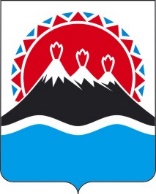 П О С Т А Н О В Л Е Н И ЕГУБЕРНАТОРА КАМЧАТСКОГО КРАЯг. Петропавловск-Камчатский          В соответствии с распоряжением Губернатора Камчатского края от   29.10.2021 №  665-Р        ПОСТАНОВЛЯЮ:1. Внести в приложение к постановлению Губернатора Камчатского края от 27.10.2020 № 189 «О предельной штатной   численности и предельном фонде должностных окладов в исполнительных органах государственной власти Камчатского края» следующие изменения:а) строку  «Министерство здравоохранения  Камчатского края» раздела «министерства:» изложить в следующей редакции:«                                                                                                                  »;б) строку «Министерство  по делам местного самоуправления и развитию Корякского округа Камчатского края» раздела «министерства:» изложить  в следующей редакции:«                                                                                                                  »;в) строку «Министерство природных ресурсов и экологии  Камчатского края» раздела «министерства:» изложить  в следующей редакции:«                                                                                                                  »;г) строку «Министерство   специальных программ Камчатского края» раздела «министерства:» изложить  в следующей редакции:«                                                                                                                  ».2.  Министерству  здравоохранения Камчатского края, Министерству  по делам местного самоуправления и развитию Корякского округа, Министерству природных ресурсов и экологии  Камчатского края, Министерству специальных программ Камчатского края внести соответствующие изменения в штатные расписания исполнительных органов государственной власти Камчатского края.3. Настоящее постановление вступает в силу после дня его официального опубликования и распространяется на правоотношения, возникающие с 1 ноября 2021 года.Пояснительная запискак проекту постановления Губернатора Камчатского края«О внесении изменений в приложение к постановлению Губернатора Камчатского края от 27.10.2020 № 189 «О предельной штатной численности и предельном фонде должностных окладов в исполнительных органах государственной власти Камчатского края»         Проект постановления Губернатора Камчатского края разработан в соответствии  с  распоряжением Губернатора Камчатского края от  29.10.2021 № 665-Р о внесении изменений в штатные расписания   исполнительных органов государственной власти    Камчатского края.Проект постановления размещен на Едином портале проведения независимой экспертизы и общественного обсуждения проектов нормативных правовых актов Камчатского края в информационно-телекоммуникационной сети Интернет для проведения независимой антикоррупционной экспертизы в срок с 01.11.2021 года до 08.11.2021 года.В соответствии с постановлением Камчатского края от 06.06.2013 № 233-П "Об утверждении порядка проведения оценки регулирующего воздействия проектов нормативных правовых актов Камчатского края и экспертизы нормативных правовых актов Камчатского края" проект не подлежит оценке регулирующего воздействия.[Дата регистрации]№[Номер документа]О внесении изменений в приложение к постановлению Губернатора Камчатского края от 27.10.2020 № 189 «О предельной штатной численности и предельном фонде должностных окладов в исполнительных органах государственной власти Камчатского края»Министерство здравоохранения Камчатского края53 (16)461 196 Министерство по делам местного самоуправления и развитию Корякского округа  Камчатского края26 (7)166 161 Министерство природных ресурсов и экологии  Камчатского края56 (14)425 171 Министерство специальных программ  Камчатского края19 (2)152 462[горизонтальный штамп подписи 1]В.В. Солодов